5. LOCKE 1: Γνωσιοθεωρία και μεταφυσική1. ΓΝΩΣΙΟΘΕΩΡΙΑΠολιτική φιλοσοφίαΔοκίμιο για την ανθρώπινη νόησηΔεν υπάρχουν έμφυτες ιδέες – ο νους tabula rasaΈμμεση κριτική στον ΝτεκάρτΚριτική στην αυθεντίαΠώς αποκτήθηκε η γνώση;Δύο επιχειρήματα υπέρ έμφυτων ιδεών:Α) Σε κάποιες ιδέες συμφωνούμε όλοιΑντεπιχειρήματα:Αυτό δεν σημαίνει ότι είναι έμφυτεςΔεν συμφωνούμε όλοι (παιδιά, ηλίθιοι)Ανταπάντηση: Γνώσεις σε λανθάνουσα κατάστασηΝέα αντεπιχειρήματα:α) Όταν σκέφτομαι ξέρω ότι σκέφτομαιΣυνείδησηΗ σκέψη δεν είναι υπόστασηΗ σκέψη μπορεί να είναι ιδιότητα της ύληςβ) Δυνατές γνώσεις δεν είναι γνώσειςΑλλιώς όλα τα θεωρήματα έμφυταΒΑΣΙΚΗ ΙΔΕΑ: Η λογική ισχύς δεν καθιστά κάτι έμφυτοΒ) Κάποιες ιδέες είναι ενορατικά γνωστέςΑντεπιχείρημα: Άπειρες προτάσεις γνωρίζουμε άμεσαΤο γενικό δεν έχει προτεραιότητα έναντι του ειδικούΠρώτα γνωρίζουμε το συγκεκριμένο 		A=A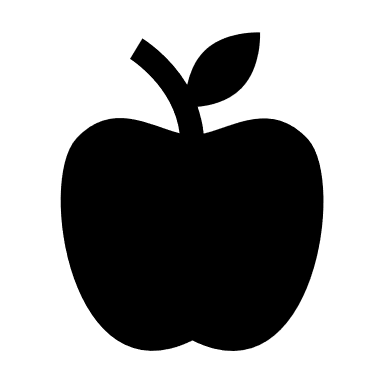 Λογική και γενετική τάξηΌλες οι ιδέες προέρχονται από την εμπειρίαΙδέες της αίσθησης (sensation) και ιδέες του αναστοχασμού (reflexion)Απλές ιδέες - ποιότητεςΣύνθετες ιδέες:α) Ιδέες υποστάσεωνβ) Ιδέες τρόπωνγ) Ιδέες σχέσεων2. ΜΕΤΑΦΥΣΙΚΗ Σωματιδιακή δομή της ύληςΎλη  ιδέεςΟι ιδέες σαν εικόνεςΑναπαραστατική ή ρεαλιστική θεωρία της γνώσηςΠρωτογενείς (έκταση, στερεότητα, αριθμός, σχήμα) και δευτερογενείς ποιότητες (π.χ. χρώμα)Οντολογικό κύρος των πρωτογενών ποιοτήτωνΟι δευτερογενείς είναι υποκειμενικές, αλλά οφείλονται στις πρωτογενείςΠρόβλημα:Όλες οι ιδέες είναι υποκειμενικές (δεν είναι ποιότητες)Πώς γνωρίζουμε ότι κάτι είναι αντικειμενικό ή υποκειμενικό βάσει των υποκειμενικών ιδεών;BerkeleyΤο παράδειγμα του τριγώνουΤο πρόβλημα του σκεπτικισμού στον εμπειρισμό.